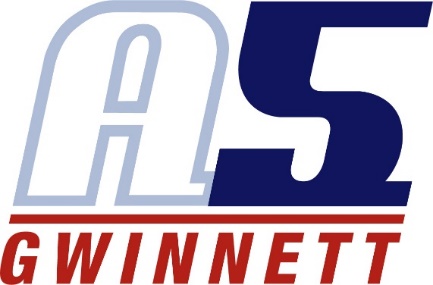 Courtney PressleyCoaching experience Fury Volleyball Club (Skill training)Grayson High School – Junior Varsity Head Coaching (2021-present)Playing experience Grayson High school- Varsity for 3 yearsA5 Gwinnett (formerly known as GA5) 17-1s Zak and Suzanne Miller 18-1s April Carroll and Angela ClarkReinhardt University 2019-2020 season- All freshman, ACC Champs2020-2021 season- All American (first in school history), Player of the year, ACC Champs